Rationale or Comment:Set the depth of the blade while the saw is unplugged and lock it at a depth so that the lowest tooth does not extend more than about 0.3 cm or 1/8" beneath the tile. Keep all cords clear of cutting area.End of DocumentDisclaimerThis document is written as a general guideline. MIA+BSI and its Member companies have neither liability nor can they be responsible to any person or entity for any misunderstanding, misuses, or misapplication that would cause loss or damage of any kind, including loss of rights, material, or personal injury, or alleged to be caused directly or indirectly by the information contained in this document.  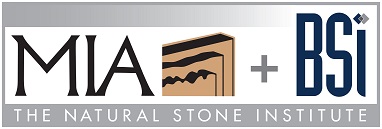 Your company nameWorkplace Safety AssessmentJob Hazard Analysis (JHA)   Your company nameWorkplace Safety AssessmentJob Hazard Analysis (JHA)   Your company nameWorkplace Safety AssessmentJob Hazard Analysis (JHA)   Your company nameWorkplace Safety AssessmentJob Hazard Analysis (JHA)   Your logo hereDocument Control #:Stone-JHA-003Stone-JHA-003Stone-JHA-003Revision Date:mm/dd/yyyyDocument Title:Job Hazard Analysis (JHA)Job Hazard Analysis (JHA)Job Hazard Analysis (JHA)Issue #:1.0Department:WarehousingWarehousingWarehousingFrequency:AnnuallyPersonal Protective Equipment Required:Safety glasses, face shield, safety vest and hearing protection (some companies may add dust mask)Safety glasses, face shield, safety vest and hearing protection (some companies may add dust mask)Safety glasses, face shield, safety vest and hearing protection (some companies may add dust mask)Completed by:Name of Company Representative HereUsing a Wet SawUsing a Wet SawUsing a Wet SawUsing a Wet SawUsing a Wet SawUsing a Wet SawTask DescriptionTask DescriptionHazardControlControlControlOperating SawOperating SawElectrocution Connect saw to a Ground Fault Circuit Interrupter (GFCI) outletDo not use extension cords without a grounding wireDrape the electrical cord down so that it dips below the level of the electrical outlet.  This is often called a drip loopConnect saw to a Ground Fault Circuit Interrupter (GFCI) outletDo not use extension cords without a grounding wireDrape the electrical cord down so that it dips below the level of the electrical outlet.  This is often called a drip loopConnect saw to a Ground Fault Circuit Interrupter (GFCI) outletDo not use extension cords without a grounding wireDrape the electrical cord down so that it dips below the level of the electrical outlet.  This is often called a drip loopCutting Tile Cutting Tile NoiseProperly wear hearing protection (ear muffs or plugs)Properly wear hearing protection (ear muffs or plugs)Properly wear hearing protection (ear muffs or plugs)Cutting Tile Cutting Tile Kick BackEnsure blade is sharpDo not force cutAllow the saw to reach full power before starting to cutProperly wear safety glasses with face shieldEnsure blade is sharpDo not force cutAllow the saw to reach full power before starting to cutProperly wear safety glasses with face shieldEnsure blade is sharpDo not force cutAllow the saw to reach full power before starting to cutProperly wear safety glasses with face shieldCutting Tile Cutting Tile Loose Clothing / Jewelry / HairDo not wear bagging clothing when operating a wet sawRemove jewelry prior to operating the wet sawPull hair back and secureDo not wear bagging clothing when operating a wet sawRemove jewelry prior to operating the wet sawPull hair back and secureDo not wear bagging clothing when operating a wet sawRemove jewelry prior to operating the wet sawPull hair back and secureBinding BladeBinding BladeBlade BreakageThis is an indication that the blade may be dull, operator is forcing the cut or pressure is being applied to blade as cut is made.  Stop work and evaluate where pressure is coming from.This is an indication that the blade may be dull, operator is forcing the cut or pressure is being applied to blade as cut is made.  Stop work and evaluate where pressure is coming from.This is an indication that the blade may be dull, operator is forcing the cut or pressure is being applied to blade as cut is made.  Stop work and evaluate where pressure is coming from.